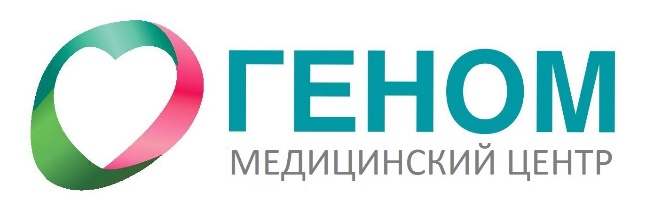 Прайс-лист на 1 января 2020гИсполнительный директор 
ООО «Геном-Дон»
Спитковская А.Д.
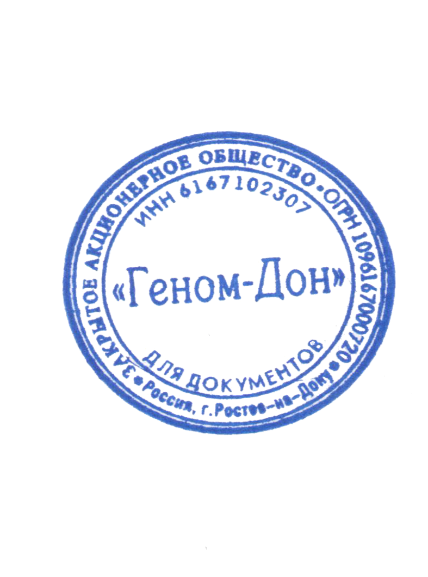 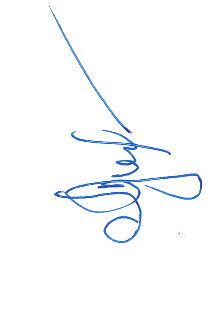 --------------------------
 АртикулНоменклатураПлатные АртикулНоменклатураRUB АртикулНоменклатураЦена01. ВСПОМОГАТЕЛЬНЫЕ РЕПРОДУКТИВНЫЕ ТЕХНОЛОГИИ1.0.Комплексные программыA11.20.017.001Экстракорпоральное оплодотворение (пункция, культивирование и внутриматочное введение эмбриона ((без учета стоимости препаратов)91 000,00A11.20.035Внутриматочная инсеминация спермой донора (без учета лекарственных препаратов)28 700,00A11.20.034Внутриматочное введение спермы мужа (партнера) (Внутриматочная инсеминация)16 000,00A11.20.017.009Программа "Суррогатное материнство"(пункция фолликулов пациентки,культивирование эмбрионов,перенос эмбрионов)143 000,00A11.20.017.010Программа ЭКО +ИКСИ с использованием донорских ооцитов (без стоимости  ооцитов)103 000,00A11.20.017.014Программа ЭКО (ИКСИ) "Сперма ДОНОРА" (пункция, эмбриология, перенос эмбрионов, стоимость порции донорской спермы включена)133 000,00A11.20.017.015Программа ЭКО (ИКСИ) "Сперма МУЖА" (пункция, эмбриология, перенос эмбрионов)117 000,00A11.20.017.016Программа ЭКО(ИКСИ) «Донация ооцитов» с использованием донорских ооцитов (донор пациентов)139 000,00A11.30.012.006Введение сперматозоида в ооцит (Суррогатное материнство ЭКО+ИКСИ - Сперма МУЖА - Инъекция26 000,00A11.20.028.001Культивирование эмбриона (суррогатное материнство ЭКО+ИКСИ - Сперма МУЖА - Культивирование эмбрионов)59 000,00A11.20.030.005Внутриматочное введение эмбриона (Суррогатное материнство ЭКО+ИКСИ - Сперма МУЖА - Перенос эмбрионов)22 000,00A11.20.036Аспирация ооцитов из фолликула с использованием видеоэндоскопических технологий (Суррогатное материнство ЭКО+ИКСИ - Сперма МУЖА - Трансвагинальная пункция фолликулов)36 000,00A11.30.012.007Введение сперматозоида в ооцит (ЭКО - Сперма ДОНОРА - Инъекция сперматозойда в цитоплазму ооцита (ИКСИ))26 000,00A11.20.028.002Культивирование эмбриона (ЭКО - Сперма ДОНОРА - Культивирование эмбрионов)49 000,00A11.20.030.006Внутриматочное введение эмбриона (ЭКО - Сперма ДОНОРА - Перенос эмбрионов)22 000,00A11.20.036.003Аспирация ооцитов из фолликула с использованием видеоэндоскопических технологий (ЭКО- Сперма ДОНОРА - Трансвагинальная пункция фолликулов)36 000,00A11.30.012.011Введение сперматозоида в ооцит (ЭКО+ИКСИ) - с использованием донорских ооцитов Инъекция сперматозойда в цитоплазму ооцита (ИКСИ))26 000,00A11.20.028.004Культивирование эмбриона  (ЭКО+ИКСИ) - с использованием донорских ооцитов, культивирование эмбрионов и расконсервация)55 000,00A11.20.030.041Внутриматочное введение эмбриона  (ЭКО+ИКСИ )- с использованием донорских ооцитов Перенос эмбрионов)22 000,00A11.20.036.005Аспирация ооцитов из фолликула с использованием видеоэндоскопических технологий (ЭКО+ИКСИ - с использованием донорских ооцитов(донор пациентов)  Трансвагинальная пункция фолликулов)36 000,00A11.20.030.051Внутриматочное введение эмбриона  (ЭКО+ИКСИ) - с использованием донорских ооцитов(донор пациентов) Внутриматочное введение эмбриона)22 000,00A11.20.028.005Культивирование эмбриона  (ЭКО+ИКСИ) - с использованием донорских ооцитов(донор пациентов)  культивирование эмбрионов)55 000,00A11.30.012.010Введение сперматозоида в ооцит (ЭКО+ИКСИ) - Сперма МУЖА - Инъекция сперматозойда в цитоплазму ооцита (ИКСИ))26 000,00A11.20.028.003Культивирование эмбриона (ЭКО+ИКСИ) - Сперма МУЖА - Культивирование эмбрионов)33 000,00A11.20.030.007Внутриматочное введение эмбриона (ЭКО+ИКСИ)- Сперма МУЖА - Перенос эмбрионов)22 000,00A11.20.036.004Аспирация ооцитов из фолликула с использованием видеоэндоскопических технологий (ЭКО+ИКСИ - Сперма МУЖА - Трансвагинальная пункция фолликулов)36 000,001.1. Амбулаторный приемB01.006.001.001 Прием (осмотр, консультация) эмбриолога первичный1 000,00B01.006.001.002Прием (осмотр, консультация) эмбриолога  повторный1 000,00В01.001.002.009Прием (осмотр, консультация) врача-акушера-гинеколога повторный по результатам обследования для проведения программы ВРТ
3 000,001.2. Процедуры ВРТ1.2.1 Базовые процедуры ВРТ1.2.1.1 Гормональная стимуляция и поддержка для ВРТ1.6.1.1. Гормональная стимуляцияA11.02.002.002Внутримышечное введение лекарственных препаратов (Гормональная стимуляция Альтерпуром 75 МЕ)1 100,00A11.01.002.002Подкожное введение лекарственных препаратов (Гормональная стимуляция Бравелем 75 МЕ)2 000,00A11.02.002.031Внутримышечное введение лекарственных препаратов (Гормональная стимуляция гонадотропином хорионическим 1000МЕ)210,00A11.02.002.004Внутримышечное введение лекарственных препаратов (Гормональная стимуляция гонадотропином хорионическим 1500МЕ)300,00A11.02.002.005Внутримышечное введение лекарственных препаратов (Гормональная стимуляция гонадотропином хорионическим 5000 МЕ)700,00A11.01.002.003Подкожное введение лекарственных препаратов (Гормональная стимуляция Гонал-Ф 300 МЕ6 600,00A11.01.002.004Подкожное введение лекарственных препаратов (Гормональная стимуляция Гонал-Ф 450 МЕ)10 650,00A11.01.002.006Подкожное введение лекарственных препаратов (Гормональная стимуляция Гонал-Ф 900 МЕ)22 200,00A11.02.002.006Внутримышечное введение лекарственных препаратов (Гормональная стимуляция Декапептилом  0,1 мг)650,00A11.02.002.007Внутримышечное введение лекарственных препаратов (Гормональная стимуляция Декапептилом - депо 3,75 мг)11 432,00A11.02.002.008Внутримышечное введение лекарственных препаратов (Гормональная стимуляция Диферелином 0,1 мг)550,00A11.02.002.009Внутримышечное введение лекарственных препаратов (Гормональная стимуляция Диферелином 3,75 мг)12 000,00A11.20.024.001Введение лекарственных препаратов интравагинально (Гормональная стимуляция Ипрожином кап.100мл №30)580,00A11.02.002.011Внутримышечное введение лекарственных препаратов (Гормональная стимуляция Меногоном 75 МЕ)1 500,00A11.02.002.013Внутримышечное введение лекарственных препаратов (Гормональная стимуляция Менопуром 75 МЕ)1 800,00A11.02.002.015Внутримышечное введение лекарственных препаратов (Гормональная стимуляция Мерионалом 75 МЕ ФСГ + 75 МЕ ЛГ)1 750,00A11.02.002.032Внутримышечное введение лекарственных препаратов (Гормональная стимуляция Мериофертом 150 МЕ ФСГ + 150 МЕ ЛГ)1 750,00A11.01.002.007Подкожное введение лекарственных препаратов (Гормональная стимуляция Овитрелем 250 мкг)3 100,00A11.01.002.008Подкожное введение лекарственных препаратов (Гормональная стимуляция Оргалутраном 0,25 мг)1 900,00A11.01.002.010Подкожное введение лекарственных препаратов (Гормональная стимуляция Перговерисом 150+75 МЕ)4 100,00A11.02.002.017Внутримышечное введение лекарственных препаратов (Гормональная стимуляция Прегнилом 5000 МЕ)270,00A11.02.002.018Внутримышечное введение лекарственных препаратов (Гормональная стимуляция Пурегоном 100 МЕ)2 600,00A11.02.002.019Внутримышечное введение лекарственных препаратов (Гормональная стимуляция Пурегоном 300 МЕ)7 500,00A11.02.002.022Внутримышечное введение лекарственных препаратов (Гормональная стимуляция Пурегоном 600 МЕ)13 800,00A11.02.002.024Внутримышечное введение лекарственных препаратов (Гормональная стимуляция Пурегоном 900 МЕ)20 700,00A11.01.002.011Подкожное введение лекарственных препаратов (Гормональная стимуляция Цетротидом  0,25 мг)1 900,00A11.01.002.012Подкожное введение лекарственных препаратов (Гормональная стимуляция Элонвой 100 мкг25 400,00A11.01.002.013Подкожное введение лекарственных препаратов (Гормональная стимуляция Элонвой 150 мкг25 400,001.6.1.2. Гормональная поддержкаA11.20.024.002Введение лекарственных препаратов интравагинально (Гормональная терапия вагинальным гелем Крайнон 1,125 г)300,00A11.01.014.002Накожное применение лекарственных препаратов (Гормональная терапия Дивигелем 0,1%  1 г)50,00A25.20.001.003Назначение лекарственных препаратов при заболеваниях женских половых органов (Гормональная терапия Дюфастоном 10 мг)750,00A25.20.001.007Назначение лекарственных препаратов при заболеваниях женских половых органов (Гормональная терапия Утрожестаном 200 мг)600,00A11.20.036.001Аспирация ооцитов из фолликула с использованием видеоэндоскопических технологий (Трансвагинальная пункция фолликулов)36 000,00A11.20.036.002Аспирация ооцитов из фолликула с использованием видеоэндоскопических технологий (Трансвагинальная пункция фолликулов в естественном цикле)36 000,001.2.2. Дополнительные процедуры ВРТA11.20.029Вспомогательный хетчинг (рассечение блестящей оболочки) эмбриона9 000,00A11.20.030.002Внутриматочное введение эмбриона (дополнительный перенос в программах ВРТ)10 000,00A11.20.028.006Использование среды EmbryoGlue при переносе эмбрионов6 500,00A11.21.010.001ПИКСИ (Подготовка и селекция сперматозоидов путем оценки связывания с гиалуроном)7 000,001.2.3. Донация гамет и эмбрионовA11.20.032.017Криоконсервация гамет (ооцитов, сперматозоидов) (Использование донорских витрифицированных ооцитов № 4)100 000,00A11.20.031.008Криоконсервация гамет (ооцитов, сперматозоидов) Использование донорских витрифицированных эмбрионов № 2)148 000,00A11.20.032.018.002Криоконсервация гамет (ооцитов, сперматозоидов) (Использование донорской спермы (1 доза) с разморозкой17 600,00A11.20.032.025Использование спермы донора (1 доза) для оказания медицинских услуг с применением ВРТ14 000,00A11.20.030.001Внутриматочное введение криоконсервированного эмбриона (Перенос донорских криоконсервированных эмбрионов  (без учета стоимости лекарственных препаратов и УЗИ мониторинга)43 500,001.2.4. КриопрограммыA12.30.010.005Витрификация бластоцист (Витрификация ооцитов 2 и каждая последующие соломины)6 000,00A12.30.010.008Витрификация бластоцист (Витрификация бластоцисты (1 эмбриона))14 000,00A12.30.010.004Витрификация бластоцист (Витрификация ооцитов 1 соломина)14 000,00A12.30.010.009Витрификация ооцитов 2-ая и последующие соломины6 000,00A11.20.032.004Криоконсервация гамет (ооцитов, сперматозоидов) (Криоконсервация + Криотест)8 000,00A12.21.001.003Микроскопическое исследование спермы (Криотест)8 000,00A11.20.032.010Криохранение ооцитов 1 месяц900,00A11.20.032.011Криохранение ооцитов до 1 года7 000,00A11.20.032.007Криохранение спермы 1 месяц900,00A11.20.032.008Криохранение спермы до 1 года7 000,00A11.20.031.013Криохранение эмбрионов 1 месяц900,00A11.20.031.015Криохранение эмбрионов до 1 года7 000,00A11.20.030.001.009Внутриматочное введение криоконсервированного эмбриона (Перенос размороженных эмбрионов (подготовка эмбрионов, перенос в полость матки, вспомогательный хетчинг), без учета лекарственных препаратов25 500,00A11.20.030.001.008Внутриматочное введение криоконсервированного эмбриона (Перенос размороженных эмбрионов (разморозка эмбрионов, вспомогательный хетчинг, без учета лекарственных препаратов)35 500,00A11.20.032.030Криоконсервация гамет (ооцитов, сперматозоидов) (Разморозка клеток)10 000,00A11.20.032.015Криоконсервация гамет (ооцитов, сперматозоидов)(Разморозка ооцитов (1-4 ооцитов))10 000,00A11.20.032.020Криоконсервация гамет (ооцитов, сперматозоидов) (Разморозка спермы)3 600,00A11.20.031.007Криоконсервация эмбрионов (Разморозка эмбрионов)10 000,001.2.5. Диагностические процедуры ВРТ1.2.5.1 Исследование спермыA12.21.002Тест «смешанная антиглобулиновая реакция сперматозоидов» (Анализ связываемости сперматозоидов с гиалуроновой кислотой (тест НВА))4 500,00A12.21.002.001Тест «смешанная антиглобулиновая реакция сперматозоидов» (Определение антиспермальных антител в сперме MAR-test)1 500,00A12.21.001.001Микроскопическое исследование спермы (Оценка морфологии сперматозоидов по Крюгеру)2 000,00A09.20.012Определение содержания антиспермальных антител в цервикальной слизи1 000,00A11.21.010.002Обработка спермы для проведения процедуры экстракорпорального оплодотворения (Пробная обработка спермы (выделение активно-подвижных форм сперматозоидов))2 000,00A11.21.010.003Пробная обработка спермы + ТЕСТ на выживаемость4 000,00В03.053.002.001Спермограмма (Спермограмма комплексная)1 500,001.2.5.2. ПГД( генетическая диагностика перед переносом эмбрионаА.11.30.010Биопсия эмбриона (1 эмбриона)10 000,00A12.30.010.009Витрификация биопсированной бластоцисты (до 3-х эмбрионов)14 000,00А.10.20.001.005ПГД 24 хромосом методом NGS, Экспресс-анализ400 000,00А.10.20.001.006ПГД структурной хромосомной перестройки методом NGS, Экспресс -анализ400 000,00А.10.20.001.004ПГД эструктурной хромосомной перестройки методом NGS (для пациентов с сбалансированными хромосомными перестройками)25 000,00A10.20.001.009Предимплантационный генетический скрининг методом  NGS 1 эмбриона (исследование 24 хромосом)25 000,0001П. ДОПОЛНИТЕЛЬНЫЕ УСЛОВИЯ В ПРОГРАММНЫХ УСЛУГАХ00-001856Распечатка эхограмм (1 снимок)70,00